Business Proposal Letter For Collaboration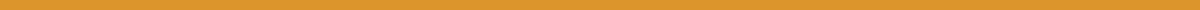 [Your Name]
[Your Position]
[Your Company Name]
[Your Company Address]
[City, State, Zip Code]
[Email Address]
[Phone Number]
[Date][Partner's Name]
[Partner's Position]
[Partner's Company Name]
[Partner's Company Address]
[City, State, Zip Code]Dear [Partner's Name],I hope this letter finds you well. My name is [Your Name], and I am the [Your Position] at [Your Company Name], a company that specializes in [briefly describe your company’s area of expertise or main business]. I am writing to propose a collaboration between our two companies, which I believe could significantly benefit both parties.Introduction to [Your Company Name]:
[Your Company Name] has been a leader in [your industry] for [number of years in business]. Over the years, we have achieved [mention any significant milestones or achievements]. We excel in [describe your core competencies or what sets your company apart], and we are constantly looking to innovate and improve our offerings.Proposal for Collaboration:
I have followed [Partner's Company Name]'s progress in [describe relevant field or industry], and I am impressed by your company’s achievements in [mention specific area]. I believe that a partnership between our companies could be mutually beneficial. Specifically, we are interested in exploring a collaboration in [describe the area of collaboration, such as joint product development, co-marketing efforts, technology sharing, etc.].Benefits to [Partner's Company Name]:
We believe this collaboration could offer several advantages to your company, including:Access to our [mention resources, such as technology, customer base, market insights, etc.]Enhanced product/service offerings through our combined expertiseIncreased market reach and visibility through joint marketing and sales effortsPotential for cost savings through shared resources and economies of scaleProposed Next Steps:
To move forward, I propose we arrange a preliminary meeting or call to discuss this potential collaboration in more detail. During this meeting, we can outline our objectives, expectations, and explore how we can effectively align our efforts. We are flexible with timings and can adjust to your schedule to ensure a productive initial discussion.Closing:
Thank you for considering this proposal. I am enthusiastic about the potential for a partnership between [Your Company Name] and [Partner's Company Name] and am looking forward to your thoughts on this matter. Please feel free to contact me directly at [Your Phone Number] or [Your Email Address]. I hope to hear from you soon to confirm a meeting time that suits your availability.Warm regards,[Your Signature (if sending a hard copy)][Your Name]
[Your Position]